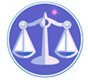 【更新】2019/1/7【編輯著作權者】黃婉玲（建議使用工具列--〉檢視--〉文件引導模式/功能窗格）（參考題庫~本文只收錄部份頁面,且部份無法超連結其他位置及檔案）《《財政學申論題庫彙編》共170單元【科目】包括。a另有選擇題【其他科目】。S-link123總索引。01警察&海巡考試。02司法特考&專技考試。03公務人員考試◆◇各年度考題◆◇　　　　　　　　　　　　　　　　　　　　　　　　　　　　　　　　　　　　　　　　　　　回目錄(1)〉〉回首頁〉〉103年(9)10301。（1）103年公務人員特種考試關務人員三等考試。財稅行政103年公務人員特種考試關務人員考試、103年公務人員特種考試身心障礙人員考試及103年國軍上校以上軍官轉任公務人員考試試題10160【考試別】關務人員考試【等別】三等考試【類科】財稅行政【科目】財政學【考試時間】2小時　　一、資訊不對稱係造成市場失靈的原因之一，試請以二手車市場為例，說明資訊不對稱所產生的福利損失。又保險市場亦存在資訊不對稱的問題，導致市場偏離效率狀態，我國政府如何提升保險市場效率？試請說明之。（25分）　　二、試請繪圖說明在有外部成本下，廠商最適產出與社會最適產出之關係。根據經濟學家皮古（A. Pigou）的論點，要如何解決此外部性問題？寇斯定理（Coase theorem）的論點又如何？試請對此二種論點比較說明之。（25分）　　三、何謂自然獨占（natural monopoly）？請比較自然獨占產業採用邊際成本定價法、平均成本定價法以及利潤極大化的定價策略對於市場均衡價格、數量以及市場效率的影響。又何謂兩部定價法？公營事業採兩部定價法的優缺點為何？試請說明之。（25分）　　四、何謂租稅中立性（tax neutrality）？試請就效率與公平觀點，評論定額稅（lump-sumtax）的優劣。又何謂最適租稅？根據最適租稅理論，貨物稅的課徵究應採單一稅率或複式稅率？試請詳述之。（25分）　　　　　　　　　　　　　　　　　　　　　　　　　　　　　　　　　　　　　　　　　　　回目錄(4)〉〉回首頁〉〉10302。a（4）103年公務人員特種考試身心障礙人員三等考試。財稅行政103年公務人員特種考試關務人員考試、103年公務 人員特種考試身心障礙人員考試及103年國軍上校以上軍官轉任公務人員考試試題30760.【考試別】身心障礙人員考試【等別】三等考試【類科】財稅行政【科目】財政學【考試時間】2小時【註】本試題共分兩部分，第一部分為申論題，第二部分為單一選擇題。甲、申論題部分：（50分）　　一、我國現行以所得稅為主的稅式支出（tax expenditure）型式有那些？其訂定的理由為何？ 試請詳述之。（25分）　　二、何謂內部報酬率法？在公共支出計畫案的評估上，與其他評估方法比較有何優缺點？（25分）　　　　　　　　　　　　　　　　　　　　　　　　　　　　　　　　　　　　　　　　　　　回目錄(4)〉〉回首頁〉〉10303。a（4）103年公務人員特種考試身心障礙人員四等考試。財稅行政103年公務人員特種考試關務人員考試、103年公務 人員特種考試身心障礙人員考試及103年國軍上校以上軍官轉任公務人員考試試題 40850.【考試別】身心障礙人員考試【等別】四等考試【類科】財稅行政【科目】財政學概要【考試時間】1小時30分【註】本試題共分兩部分，第一部分為申論題，第二部分為單一選擇題。甲、申論題部分：（50分）　　一、試比較對自然獨占產業，採取平均成本定價法與邊際成本定價法，其對產量與經濟利潤之關係。（25分）　　二、在民主政治制度中，何謂利益團體的競租行為（rent-seeking）？其與政府支出之關係如何？（25分）。107年(8)。106年(11)。105年(9)。104年(11)。103年(9)。102年(9)。101年(8) *。100年(12)。99年(8)。98年(8)。97年(9)。96年(13)。95年(8)。94年(14)。93年(12)。92年(13)。91年(8)。107年(8)。106年(11)。105年(9)。104年(11)。103年(9)。102年(9)。101年(8) *。100年(12)。99年(8)。98年(8)。97年(9)。96年(13)。95年(8)。94年(14)。93年(12)。92年(13)。91年(8)。107年(8)。106年(11)。105年(9)。104年(11)。103年(9)。102年(9)。101年(8) *。100年(12)。99年(8)。98年(8)。97年(9)。96年(13)。95年(8)。94年(14)。93年(12)。92年(13)。91年(8)（1）公務人員特種考試關務人員三等考試*。財稅行政。106年。105年。104年。103年。102年。101年*。100年。99年。97年。96年。95年。94年。93年（2）公務人員普通考試。財稅行政。107年。106年。105年。104年*。103年。102年。101年。100年。99年。98年*。97年。96年。95年。94年。93年。92年。91年（3）公務人員高等考試~*。02二級考試*。03三級考試。財稅行政/會計 。107年02。107年03。106年03。105年03。104年03*。103年03。102年03。101年03。100年03*。99年03。98年02。98年03。97年03。96年03*。95年03。94年03。93年02。93年03。92年03。91年03（4）公務人員特種考試身心障礙人員考試~*03三等&04四等。財稅行政。106年03。106年04。105年03。105年04*。104年03。104年04。103年03。103年04*。101年03。101年04。100年03。100年04*。99年03。99年04。98年03。97年03。97年04*。96年04。95年03。94年03。94年04*。93年03。92年03。92年04（5）公務人員特種考試原住民族考試~*。03三等&04四等~財稅行政。107年03。106年03。105年03。105年04*。104年03。103年03。103年04*。102年03。102年04。101年04*。100年03。100年04。99年03。98年04*。97年03。97年04。96年03。95年03。95年04*。94年03。94年04。93年03。93年04*。92年03。92年04。91年03（6）特種考試地方政府公務人員考試~*01三等&04四等&03五等。財稅行政。107年03。107年04*。106年03。106年04。105年03。105年04*。104年03。104年04。103年03。103年04。102年03*。102年04。101年04。100年01。100年04*。99年03。99年04。98年03。98年04*。97年03。97年04。96年03。96年04*。95年03。95年04。94年03-1。94年03-2*。94年04-1。94年04-2。93年03。93年04*。92年03。92年04。91年03（7）特種考試退除役軍人轉任公務人員考試*。會計。106年。104年。100年。96年（8）公務人員升官等考試~*01薦任~財稅行政、會計02簡任03委任*關務人員升官等考試~04薦任05簡任。106年01。106年02*。104年01。104年02。102年01。100年01。100年02*。98年01。96年01。96年02。96年04。96年05*。94年01&04。94年02。94年03。93年03。93年04。93年05*。92年01。92年02。91年01。91年03。91年05（9）公務人員特種考試稅務人員三等考試*。財稅行政。106年。102年。100年。96年。94年。92年。92年四等（10）高等檢定考試。財務行政類。92年。91年